ONTARIO KNIFE COMPANY® RELEASES THE PERFECT DO-ALL PACK KNIFE New Fixed-Blade SPL Pack Knife Blends All the Right Features into One PackageOntario Knife Company® (OKC®), the award-winning cutlery maker with more than 130 years of experience designing and creating blades for every need, is proud to release the new SPL Pack Knife. If you’re looking for the perfect do-it-all knife for every outdoor adventure, this is the one you’ve been waiting for. With the SPL (Sport Leisure) Pack knife, OKC set out to design a do-it-all tool for the adventurous type. Whether you’re a hunter, hiker, camper or survivalist, you will appreciate what this knife has to offer. The 3.9-inch Magnacut blade uses a classic drop-point design. It has a thin blade with a full, flat grind that makes it a great blade for slicing and other delicate work, but with enough strength to it for light chopping. Being made from Magnacut, it is corrosion free in even the harshest conditions. The SPL’s high-visibility orange handle is made from tough G10 that has a thin comfortable contour and full tang construction. Overall, the SPL has a length of 8-inches, making it a compact fixed-blade knife with a big-knife feel. The orange sheath is designed to snap-lock onto the depression in the hilt of the handle, so the knife stays put while you trek over rough terrain, giving you a little added peace of mind. The sheath has molded belt loops for multiple configuration choices when attaching it to a belt, pack or other space. This is an American-made knife that you’ll be proud to own. Find out more information on the OKC website. Founded in 1889, the Ontario Knife Company® is an award-winning knife, cutlery, and tool manufacturer operating out of Upstate New York for over 125 years. OKC® produces a wide range of tools, including cutlery and kitchenware, hunting and fishing knives, machetes, survival and rescue equipment, science and medical tools, and tactical knives. OKC has a long tradition of building knives and tools for the U.S. military, producing high quality equipment that has seen continuous service since WWII. In addition to being a major supplier to the U.S. Armed Forces, OKC leverages a network of distributors, dealers, and major commercial retailers to sell its products nationwide and internationally to over 35 countries. OKC’s custom manufacturing division Jericho® Tool, advances capabilities including a broad-spectrum of injection molding, tool and die, and machining operations to provide white label and OEM manufacturing services for consumer and industrial goods. Collectively OKC’s product lines and manufacturing services reach the housewares, sporting goods, tactical, security, law enforcement & first responders, education, science & medical, and industrial & agricultural industries.For more information about Ontario Knife Company and its industry-leading line of advanced knives, machetes, edged products and specialty tools, contact Ontario Knife Company at P.O. Box 145-26 Empire Street · Franklinville, NY 14737 · Telephone (716) 676-5527 · Or visit www.ontarioknife.com. The Ontario Knife Company is a subsidiary of publicly traded Servotronics, Inc. (NYSE MKT - SVT).Connect with Ontario Knife Company on social media: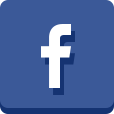 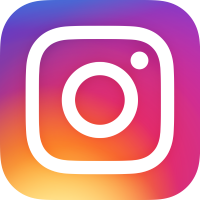 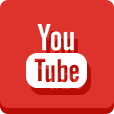 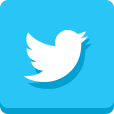 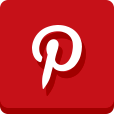 